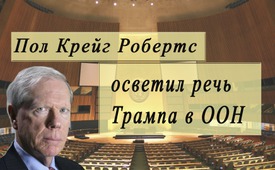 Пол Крейг Робертс осветил речь Трампа в ООН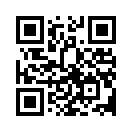 В речи перед Генеральной Ассамблеей ООН 19 сентября 2017 года президент Трампнашел похвальные слова только для Соединенных Штатов Америки. Одновременно он поносил другие страны как «самопровозглашенные государства-изгои». Этим он даже вызвал чувство стыда за него и его страну у собственного народа. Американский экономист и публицист Пол Крейг Робертс, хорошо знакомый с политикой США, взял слово и правильно осветил речь Трампа в ООН.В манере, типичной для президентов США, Дональд Трамп выступил 19 сентября 2017 года перед Генеральной Ассамблеей ООН. Похвальные слова он нашел только для Соединенных Штатов Америки. Дословно Трамп сказал: «В мировой истории Соединенные Штаты Америки принадлежат к самым большим державам, стоящимна стороне добра». С другой стороны, он поносил «самопровозглашенные государства-изгои», такие как Северная Корея, Венесуэла или Иран, не сказав о них ни одного доброго слова. Человек, хорошо знакомый с политикой США, взял слово и правильноосветилречь Трампа в ООН. Американский экономист и публицист Пол Крейг Робертс был заместителем министра финансов во время правления Рейгана. 
В рубрике «Мнение без прикрас» слушайте сейчас что Пол Крейг Робертс сказал о речи Трампа.

«Мнение без прикрас» – сегодня с Полом Крейгом Робертсом 

Речь Трампа в ООН:
Сегодня утром я услышал часть речи Трампа в ООН. Мне было так стыдно за него и мою страну, что я должен был ее выключить. Интересно, имел ли тот, кто написал эту достойную сожаления речь, намерение смутить Трампа, а вместе с ним и всю Америку, или же написавшие речь были просто слепы к необычайнымпротиворечиям, наполнявших ее от начала до конца. 

Я приведу всего лишь несколько примеров. 
Трамп подробно говорил о том, как Америка уважает суверенитет каждого государства и волю народа каждой страны и как Соединенные Штаты Америки, несмотря на свою подавляющую военную мощь, никогда не пытаются навязать свою волю ни одной стране.
О чем при этом думала администрация и в состоянии ли она вообще думать? 
Что же было с Югославией/Сербией, Афганистаном, Ираком, Ливией, Сомали, Египтом, Сирией, Йеменом, Пакистаном, Крымом, Украиной, Венесуэлой, Гондурасом, Эквадором, Боливией, Бразилией, Аргентиной, если называть только страны 21-го века, которые стали жертвами военных ударов, правительственных переворотов и отстранения политических лидеров, которые не подчинялись интересам США? 

Является ли это уважением суверенитета других стран, когда их принуждают поддерживать санкции США против Ирана, России, Китая, Северной Кореи или Венесуэлы? Соблюдается ли здесь суверенитет государств, если на них просто налагают санкции? Если это не означает, что воля Вашингтона навязывается другим странам, что же это тогда? 
Является ли это уважениемк другим странам, когда им (как, например, Северной Корее) говорят: «Мы вас разбомбим до уровня каменного века», если они не делают то, что им говорят?
Я слышал, что Трамп жаловался на то, что в рядах Комиссии ООН по правам человека есть страны с наихудшими для нашего времени показателями по правам человека,и я спросил себя, не говорил ли он о Соединенных Штатах Америки. Естественно, Трамп, составители речи, министерство иностранных дел, Совет национальной безопасности, постоянный представитель США при ООН да и все правительство не считают, что бесконечная резня и нанесение увечий, умножение числа сирот и вдов, лишение собственности миллионов людей во многих странах, что вновь вызывает волны беженцев, являются нарушением прав человека. 

Высокомерие, которое Трамп передает в своей речи, беспрецедентно.

После заверений в том, что Америка уважает всех, Трамп выставлял одно требование за другим и высказывал одну угрозу за другой в отношении суверенитета Ирана, а также Северной Кореи, призывая весь остальной мир поддержать его. 

Но ни одна из этих двух стран не представляет угрозы для США. В отличие от США и Израиля, Корея уже с 1953 года не находится в состоянии войны. Иран последний раз вёл войну в 1980 году, когда подвергся нападению со стороны Ирака. Но, тем не менее, Соединённые Штаты непрерывно угрожают как Северной Корее, так и Ирану. Перед собранием ООН Трамп даже угрожал Северной Корее тотальным разрушением, и Вашингтон продолжает распространять ложь об Иране, чтобы оправдать военные акции.

Вот взгляд на то, что говорит бывший министр иностранных дел Колин Пауэлл о том, как старательно Вашингтон размышляет о других народах: „Мы думали, что знаем, что могло бы произойти в Ливии. Мы думали, что знаем, что могло бы произойти в Египте. Мы думали, что знаем, что могло бы произойти в Ираке, и мы думали неверно. Нам надо обдумать, что в каждой из этих стран есть структура, которая объединяет общество. И как мы усвоили, прежде всего в Ливии, всё распадается, если убрать вершину ...и мы пожинаем хаос.“

Это то, что делает Вашингтон. Он приносит миллионам людей хаос, который разрушает жизнь и будущее их стран. Это то поведение, которое Трамп выставляет как сочувствие Америки к другими. Это то, что Трамп выдает за уважение к суверенитету их стран. Вашингтон облачает свои преступления против человечности в «войну против террора». Десятки миллионов убитых, искалеченных и изгнанных являются всего лишь «неизбежным сопутствующим ущербом». 
Поэтому США являются величайшей угрозой миру. Международный опрос показывает, что мир видит в США намного большую угрозу миру, чем в Северной Корее или в Иране. Но Трамп описывал США, которые в общем рассматриваются как величайшая угроза всему миру, как большого защитника мира.Существовал ли когда-либо больший зачинщик конфликтов?

Можно себя спросить, понял ли мир, и в первую очередь Россия и Китай, весть из Вашингтона?Курс Вашингтона на «реформы» ООН, является планом сделать эту организацию еще одним инструментом американской внешней политики, как прежде было с НАТО и ЕС. Сообщение, которое Трамп донёс до ООН, является следующим: ООН должна в будущем,по возможности,поддерживать внешнеполитические планы Вашингтона. Противники военной политики Вашингтона должны быть изолированы и брошены в однукучу с теми странами, которые Вашингтон определил как зло.

Другими словами: Вашингтон не принимает никаких границ для своих односторонних империалистических целей. Это означает войну для каждой страны, которая не признает гегемонию Вашингтона.от от ddИсточники:http://www.spiegel.de/politik/ausland/donald-trump-vor-der-uno-auszuege-aus-der-rede-a-1168800.html
https://de.wikipedia.org/wiki/Paul_Craig_Roberts
http://antikrieg.com/aktuell/2017_09_19_trumps.htm
http://www.paulcraigroberts.org/2017/09/19/54625/
http://www.paulcraigroberts.org/2017/09/19/thoughts-trumps-un-declaration-war-iran-north-korea/Может быть вас тоже интересует:#OON - Организация Объединённых Наций - www.kla.tv/OON

#Iran - www.kla.tv/Iran-ruKla.TV – Другие новости ... свободные – независимые – без цензуры ...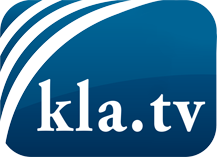 О чем СМИ не должны молчать ...Мало слышанное от народа, для народа...регулярные новости на www.kla.tv/ruОставайтесь с нами!Бесплатную рассылку новостей по электронной почте
Вы можете получить по ссылке www.kla.tv/abo-ruИнструкция по безопасности:Несогласные голоса, к сожалению, все снова подвергаются цензуре и подавлению. До тех пор, пока мы не будем сообщать в соответствии с интересами и идеологией системной прессы, мы всегда должны ожидать, что будут искать предлоги, чтобы заблокировать или навредить Kla.TV.Поэтому объединитесь сегодня в сеть независимо от интернета!
Нажмите здесь: www.kla.tv/vernetzung&lang=ruЛицензия:    Creative Commons License с указанием названия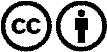 Распространение и переработка желательно с указанием названия! При этом материал не может быть представлен вне контекста. Учреждения, финансируемые за счет государственных средств, не могут пользоваться ими без консультации. Нарушения могут преследоваться по закону.